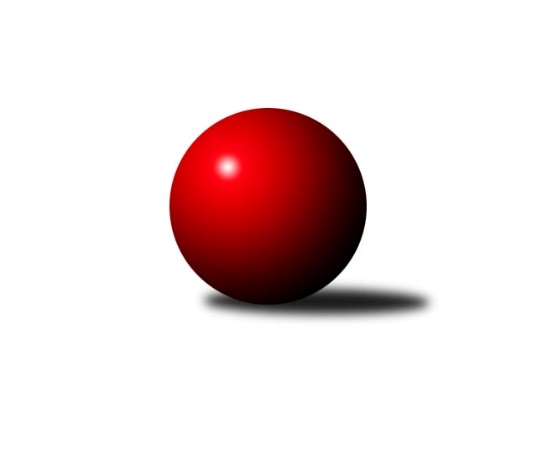 Č.1Ročník 2018/2019	20.5.2024 3. KLM D 2018/2019Statistika 1. kolaTabulka družstev:		družstvo	záp	výh	rem	proh	skore	sety	průměr	body	plné	dorážka	chyby	1.	SK Podlužan Prušánky	1	1	0	0	7.0 : 1.0 	(18.5 : 5.5)	3350	2	2213	1137	22	2.	TJ Sokol Slavonice	1	1	0	0	6.0 : 2.0 	(16.5 : 7.5)	3241	2	2176	1065	24	3.	TJ Sokol Šanov	1	1	0	0	6.0 : 2.0 	(13.0 : 11.0)	3158	2	2177	981	50	4.	TJ Start Jihlava	1	1	0	0	5.0 : 3.0 	(13.5 : 10.5)	3157	2	2183	974	44	5.	TJ Centropen Dačice B	1	1	0	0	5.0 : 3.0 	(11.0 : 13.0)	3171	2	2160	1011	29	6.	TJ Sokol Husovice C	1	0	1	0	4.0 : 4.0 	(13.5 : 10.5)	3198	1	2151	1047	44	7.	KC Zlín	1	0	1	0	4.0 : 4.0 	(10.5 : 13.5)	3198	1	2201	997	39	8.	KK Slavoj Žirovnice	1	0	0	1	3.0 : 5.0 	(13.0 : 11.0)	3164	0	2185	979	24	9.	KK Réna Ivančice	1	0	0	1	3.0 : 5.0 	(10.5 : 13.5)	3124	0	2104	1020	29	10.	TJ Sokol Mistřín	1	0	0	1	2.0 : 6.0 	(11.0 : 13.0)	3129	0	2153	976	46	11.	TJ Lokomotiva České Budějovice	1	0	0	1	2.0 : 6.0 	(7.5 : 16.5)	3143	0	2095	1048	40	12.	SK Baník Ratiškovice	1	0	0	1	1.0 : 7.0 	(5.5 : 18.5)	3138	0	2138	1000	50Tabulka doma:		družstvo	záp	výh	rem	proh	skore	sety	průměr	body	maximum	minimum	1.	SK Podlužan Prušánky	1	1	0	0	7.0 : 1.0 	(18.5 : 5.5)	3350	2	3350	3350	2.	TJ Sokol Slavonice	1	1	0	0	6.0 : 2.0 	(16.5 : 7.5)	3241	2	3241	3241	3.	TJ Sokol Šanov	1	1	0	0	6.0 : 2.0 	(13.0 : 11.0)	3158	2	3158	3158	4.	TJ Start Jihlava	1	1	0	0	5.0 : 3.0 	(13.5 : 10.5)	3157	2	3157	3157	5.	TJ Sokol Husovice C	1	0	1	0	4.0 : 4.0 	(13.5 : 10.5)	3198	1	3198	3198	6.	TJ Centropen Dačice B	0	0	0	0	0.0 : 0.0 	(0.0 : 0.0)	0	0	0	0	7.	KK Réna Ivančice	0	0	0	0	0.0 : 0.0 	(0.0 : 0.0)	0	0	0	0	8.	SK Baník Ratiškovice	0	0	0	0	0.0 : 0.0 	(0.0 : 0.0)	0	0	0	0	9.	TJ Lokomotiva České Budějovice	0	0	0	0	0.0 : 0.0 	(0.0 : 0.0)	0	0	0	0	10.	TJ Sokol Mistřín	0	0	0	0	0.0 : 0.0 	(0.0 : 0.0)	0	0	0	0	11.	KC Zlín	0	0	0	0	0.0 : 0.0 	(0.0 : 0.0)	0	0	0	0	12.	KK Slavoj Žirovnice	1	0	0	1	3.0 : 5.0 	(13.0 : 11.0)	3164	0	3164	3164Tabulka venku:		družstvo	záp	výh	rem	proh	skore	sety	průměr	body	maximum	minimum	1.	TJ Centropen Dačice B	1	1	0	0	5.0 : 3.0 	(11.0 : 13.0)	3171	2	3171	3171	2.	KC Zlín	1	0	1	0	4.0 : 4.0 	(10.5 : 13.5)	3198	1	3198	3198	3.	TJ Sokol Šanov	0	0	0	0	0.0 : 0.0 	(0.0 : 0.0)	0	0	0	0	4.	TJ Start Jihlava	0	0	0	0	0.0 : 0.0 	(0.0 : 0.0)	0	0	0	0	5.	KK Slavoj Žirovnice	0	0	0	0	0.0 : 0.0 	(0.0 : 0.0)	0	0	0	0	6.	TJ Sokol Slavonice	0	0	0	0	0.0 : 0.0 	(0.0 : 0.0)	0	0	0	0	7.	SK Podlužan Prušánky	0	0	0	0	0.0 : 0.0 	(0.0 : 0.0)	0	0	0	0	8.	TJ Sokol Husovice C	0	0	0	0	0.0 : 0.0 	(0.0 : 0.0)	0	0	0	0	9.	KK Réna Ivančice	1	0	0	1	3.0 : 5.0 	(10.5 : 13.5)	3124	0	3124	3124	10.	TJ Sokol Mistřín	1	0	0	1	2.0 : 6.0 	(11.0 : 13.0)	3129	0	3129	3129	11.	TJ Lokomotiva České Budějovice	1	0	0	1	2.0 : 6.0 	(7.5 : 16.5)	3143	0	3143	3143	12.	SK Baník Ratiškovice	1	0	0	1	1.0 : 7.0 	(5.5 : 18.5)	3138	0	3138	3138Tabulka podzimní části:		družstvo	záp	výh	rem	proh	skore	sety	průměr	body	doma	venku	1.	SK Podlužan Prušánky	1	1	0	0	7.0 : 1.0 	(18.5 : 5.5)	3350	2 	1 	0 	0 	0 	0 	0	2.	TJ Sokol Slavonice	1	1	0	0	6.0 : 2.0 	(16.5 : 7.5)	3241	2 	1 	0 	0 	0 	0 	0	3.	TJ Sokol Šanov	1	1	0	0	6.0 : 2.0 	(13.0 : 11.0)	3158	2 	1 	0 	0 	0 	0 	0	4.	TJ Start Jihlava	1	1	0	0	5.0 : 3.0 	(13.5 : 10.5)	3157	2 	1 	0 	0 	0 	0 	0	5.	TJ Centropen Dačice B	1	1	0	0	5.0 : 3.0 	(11.0 : 13.0)	3171	2 	0 	0 	0 	1 	0 	0	6.	TJ Sokol Husovice C	1	0	1	0	4.0 : 4.0 	(13.5 : 10.5)	3198	1 	0 	1 	0 	0 	0 	0	7.	KC Zlín	1	0	1	0	4.0 : 4.0 	(10.5 : 13.5)	3198	1 	0 	0 	0 	0 	1 	0	8.	KK Slavoj Žirovnice	1	0	0	1	3.0 : 5.0 	(13.0 : 11.0)	3164	0 	0 	0 	1 	0 	0 	0	9.	KK Réna Ivančice	1	0	0	1	3.0 : 5.0 	(10.5 : 13.5)	3124	0 	0 	0 	0 	0 	0 	1	10.	TJ Sokol Mistřín	1	0	0	1	2.0 : 6.0 	(11.0 : 13.0)	3129	0 	0 	0 	0 	0 	0 	1	11.	TJ Lokomotiva České Budějovice	1	0	0	1	2.0 : 6.0 	(7.5 : 16.5)	3143	0 	0 	0 	0 	0 	0 	1	12.	SK Baník Ratiškovice	1	0	0	1	1.0 : 7.0 	(5.5 : 18.5)	3138	0 	0 	0 	0 	0 	0 	1Tabulka jarní části:		družstvo	záp	výh	rem	proh	skore	sety	průměr	body	doma	venku	1.	TJ Sokol Šanov	0	0	0	0	0.0 : 0.0 	(0.0 : 0.0)	0	0 	0 	0 	0 	0 	0 	0 	2.	TJ Centropen Dačice B	0	0	0	0	0.0 : 0.0 	(0.0 : 0.0)	0	0 	0 	0 	0 	0 	0 	0 	3.	KK Réna Ivančice	0	0	0	0	0.0 : 0.0 	(0.0 : 0.0)	0	0 	0 	0 	0 	0 	0 	0 	4.	TJ Sokol Slavonice	0	0	0	0	0.0 : 0.0 	(0.0 : 0.0)	0	0 	0 	0 	0 	0 	0 	0 	5.	TJ Start Jihlava	0	0	0	0	0.0 : 0.0 	(0.0 : 0.0)	0	0 	0 	0 	0 	0 	0 	0 	6.	KK Slavoj Žirovnice	0	0	0	0	0.0 : 0.0 	(0.0 : 0.0)	0	0 	0 	0 	0 	0 	0 	0 	7.	SK Podlužan Prušánky	0	0	0	0	0.0 : 0.0 	(0.0 : 0.0)	0	0 	0 	0 	0 	0 	0 	0 	8.	KC Zlín	0	0	0	0	0.0 : 0.0 	(0.0 : 0.0)	0	0 	0 	0 	0 	0 	0 	0 	9.	TJ Lokomotiva České Budějovice	0	0	0	0	0.0 : 0.0 	(0.0 : 0.0)	0	0 	0 	0 	0 	0 	0 	0 	10.	TJ Sokol Husovice C	0	0	0	0	0.0 : 0.0 	(0.0 : 0.0)	0	0 	0 	0 	0 	0 	0 	0 	11.	TJ Sokol Mistřín	0	0	0	0	0.0 : 0.0 	(0.0 : 0.0)	0	0 	0 	0 	0 	0 	0 	0 	12.	SK Baník Ratiškovice	0	0	0	0	0.0 : 0.0 	(0.0 : 0.0)	0	0 	0 	0 	0 	0 	0 	0 Zisk bodů pro družstvo:		jméno hráče	družstvo	body	zápasy	v %	dílčí body	sety	v %	1.	Zdeněk Zálešák 	SK Podlužan Prušánky  	1	/	1	(100%)	4	/	4	(100%)	2.	Jiří Svoboda 	TJ Sokol Slavonice 	1	/	1	(100%)	4	/	4	(100%)	3.	Pavel Blažek 	TJ Sokol Slavonice 	1	/	1	(100%)	4	/	4	(100%)	4.	Petr Mika 	TJ Sokol Šanov  	1	/	1	(100%)	4	/	4	(100%)	5.	Dominik Fojtík 	SK Podlužan Prušánky  	1	/	1	(100%)	4	/	4	(100%)	6.	Vojtěch Novák 	SK Podlužan Prušánky  	1	/	1	(100%)	4	/	4	(100%)	7.	Bronislav Fojtík 	KC Zlín 	1	/	1	(100%)	3	/	4	(75%)	8.	Jiří Malínek 	TJ Centropen Dačice B 	1	/	1	(100%)	3	/	4	(75%)	9.	Tomáš Bártů 	TJ Centropen Dačice B 	1	/	1	(100%)	3	/	4	(75%)	10.	Jiří Vlach 	TJ Start Jihlava  	1	/	1	(100%)	3	/	4	(75%)	11.	Radim Meluzín 	TJ Sokol Husovice C 	1	/	1	(100%)	3	/	4	(75%)	12.	Pavel Husar 	TJ Sokol Husovice C 	1	/	1	(100%)	3	/	4	(75%)	13.	Radim Máca 	TJ Sokol Husovice C 	1	/	1	(100%)	3	/	4	(75%)	14.	Libor Kočovský 	KK Slavoj Žirovnice  	1	/	1	(100%)	3	/	4	(75%)	15.	Lukáš Novák 	TJ Start Jihlava  	1	/	1	(100%)	3	/	4	(75%)	16.	Josef Toman 	TJ Sokol Mistřín  	1	/	1	(100%)	3	/	4	(75%)	17.	Michal Dostál 	TJ Sokol Slavonice 	1	/	1	(100%)	3	/	4	(75%)	18.	Lukáš Hlavinka 	SK Podlužan Prušánky  	1	/	1	(100%)	3	/	4	(75%)	19.	Jiří Reban 	TJ Lokomotiva České Budějovice  	1	/	1	(100%)	3	/	4	(75%)	20.	Dominik Schüller 	SK Baník Ratiškovice 	1	/	1	(100%)	3	/	4	(75%)	21.	Miroslav Bartoška 	TJ Sokol Slavonice 	1	/	1	(100%)	3	/	4	(75%)	22.	Martin Fiala 	TJ Sokol Mistřín  	1	/	1	(100%)	3	/	4	(75%)	23.	David Švéda 	KK Slavoj Žirovnice  	1	/	1	(100%)	3	/	4	(75%)	24.	Miroslav Čekal 	KK Slavoj Žirovnice  	1	/	1	(100%)	3	/	4	(75%)	25.	Pavel Černý 	TJ Lokomotiva České Budějovice  	1	/	1	(100%)	2.5	/	4	(63%)	26.	Tomáš Hrdlička 	KK Réna Ivančice  	1	/	1	(100%)	2.5	/	4	(63%)	27.	Jindřich Kolařík 	KC Zlín 	1	/	1	(100%)	2.5	/	4	(63%)	28.	Jan Zálešák 	SK Podlužan Prušánky  	1	/	1	(100%)	2.5	/	4	(63%)	29.	Jiří Konvalinka 	TJ Sokol Šanov  	1	/	1	(100%)	2	/	4	(50%)	30.	Karel Ivaniš 	KC Zlín 	1	/	1	(100%)	2	/	4	(50%)	31.	Miroslav Nemrava 	KK Réna Ivančice  	1	/	1	(100%)	2	/	4	(50%)	32.	Aleš Procházka 	TJ Sokol Šanov  	1	/	1	(100%)	2	/	4	(50%)	33.	Tomáš Buršík 	KK Réna Ivančice  	1	/	1	(100%)	2	/	4	(50%)	34.	Martin Votava 	TJ Start Jihlava  	1	/	1	(100%)	2	/	4	(50%)	35.	Milan Kabelka 	TJ Centropen Dačice B 	1	/	1	(100%)	2	/	4	(50%)	36.	Igor Sedlák 	TJ Sokol Husovice C 	0	/	1	(0%)	2	/	4	(50%)	37.	Roman Doležal 	TJ Start Jihlava  	0	/	1	(0%)	2	/	4	(50%)	38.	Jaroslav Matějka 	TJ Start Jihlava  	0	/	1	(0%)	2	/	4	(50%)	39.	Dalibor Šalplachta 	KK Réna Ivančice  	0	/	1	(0%)	2	/	4	(50%)	40.	Zbyněk Bábíček 	TJ Sokol Mistřín  	0	/	1	(0%)	2	/	4	(50%)	41.	Luděk Svozil 	TJ Sokol Mistřín  	0	/	1	(0%)	2	/	4	(50%)	42.	Petr Votava 	TJ Start Jihlava  	0	/	1	(0%)	1.5	/	4	(38%)	43.	Zdeněk Holub 	TJ Sokol Slavonice 	0	/	1	(0%)	1.5	/	4	(38%)	44.	Tomáš Koplík ml.	SK Baník Ratiškovice 	0	/	1	(0%)	1.5	/	4	(38%)	45.	Petr Trusina 	TJ Sokol Husovice C 	0	/	1	(0%)	1.5	/	4	(38%)	46.	Zdeněk Kamiš 	TJ Lokomotiva České Budějovice  	0	/	1	(0%)	1	/	4	(25%)	47.	Jakub Kožich 	KK Slavoj Žirovnice  	0	/	1	(0%)	1	/	4	(25%)	48.	Viktor Výleta 	SK Baník Ratiškovice 	0	/	1	(0%)	1	/	4	(25%)	49.	Michal Pálka 	SK Podlužan Prušánky  	0	/	1	(0%)	1	/	4	(25%)	50.	Jiří Matoušek 	TJ Sokol Slavonice 	0	/	1	(0%)	1	/	4	(25%)	51.	František Kožich 	KK Slavoj Žirovnice  	0	/	1	(0%)	1	/	4	(25%)	52.	Martin Voltr 	TJ Lokomotiva České Budějovice  	0	/	1	(0%)	1	/	4	(25%)	53.	Tomáš Pospíchal 	TJ Centropen Dačice B 	0	/	1	(0%)	1	/	4	(25%)	54.	Michal Stieranka 	TJ Sokol Šanov  	0	/	1	(0%)	1	/	4	(25%)	55.	Jakub Cizler 	TJ Sokol Mistřín  	0	/	1	(0%)	1	/	4	(25%)	56.	Petr Semorád 	TJ Centropen Dačice B 	0	/	1	(0%)	1	/	4	(25%)	57.	Lubomír Matějíček 	KC Zlín 	0	/	1	(0%)	1	/	4	(25%)	58.	Radek Janás 	KC Zlín 	0	/	1	(0%)	1	/	4	(25%)	59.	Tomáš Červenka 	TJ Sokol Šanov  	0	/	1	(0%)	1	/	4	(25%)	60.	Eduard Kremláček 	KK Réna Ivančice  	0	/	1	(0%)	1	/	4	(25%)	61.	Martin Gabrhel 	TJ Sokol Husovice C 	0	/	1	(0%)	1	/	4	(25%)	62.	Petr Janák 	TJ Centropen Dačice B 	0	/	1	(0%)	1	/	4	(25%)	63.	Marek Čech 	KK Réna Ivančice  	0	/	1	(0%)	1	/	4	(25%)	64.	Tomáš Polánský 	TJ Lokomotiva České Budějovice  	0	/	1	(0%)	0	/	4	(0%)	65.	Václav Podéšť 	SK Baník Ratiškovice 	0	/	1	(0%)	0	/	4	(0%)	66.	Jaroslav Polášek 	TJ Sokol Mistřín  	0	/	1	(0%)	0	/	4	(0%)	67.	Aleš Zálešák 	SK Baník Ratiškovice 	0	/	1	(0%)	0	/	4	(0%)	68.	Michal Tušl 	SK Baník Ratiškovice 	0	/	1	(0%)	0	/	4	(0%)	69.	Tomáš Reban 	TJ Lokomotiva České Budějovice  	0	/	1	(0%)	0	/	4	(0%)Průměry na kuželnách:		kuželna	průměr	plné	dorážka	chyby	výkon na hráče	1.	TJ Lokomotiva Valtice, 1-4	3244	2175	1068	36.0	(540.7)	2.	TJ Sokol Husovice, 1-4	3198	2176	1022	41.5	(533.0)	3.	TJ Sokol Slavonice, 1-4	3192	2135	1056	32.0	(532.0)	4.	Žirovnice, 1-4	3167	2172	995	26.5	(527.9)	5.	Šanov, 1-4	3143	2165	978	48.0	(523.9)	6.	KK PSJ Jihlava, 1-4	3140	2143	997	36.5	(523.4)Nejlepší výkony na kuželnách:TJ Lokomotiva Valtice, 1-4SK Podlužan Prušánky 	3350	1. kolo	Dominik Fojtík 	SK Podlužan Prušánky 	596	1. koloSK Baník Ratiškovice	3138	1. kolo	Vojtěch Novák 	SK Podlužan Prušánky 	583	1. kolo		. kolo	Jan Zálešák 	SK Podlužan Prušánky 	553	1. kolo		. kolo	Lukáš Hlavinka 	SK Podlužan Prušánky 	553	1. kolo		. kolo	Zdeněk Zálešák 	SK Podlužan Prušánky 	549	1. kolo		. kolo	Viktor Výleta 	SK Baník Ratiškovice	543	1. kolo		. kolo	Dominik Schüller 	SK Baník Ratiškovice	538	1. kolo		. kolo	Michal Tušl 	SK Baník Ratiškovice	527	1. kolo		. kolo	Tomáš Koplík ml.	SK Baník Ratiškovice	526	1. kolo		. kolo	Václav Podéšť 	SK Baník Ratiškovice	517	1. koloTJ Sokol Husovice, 1-4KC Zlín	3198	1. kolo	Radim Máca 	TJ Sokol Husovice C	565	1. koloTJ Sokol Husovice C	3198	1. kolo	Bronislav Fojtík 	KC Zlín	564	1. kolo		. kolo	Pavel Husar 	TJ Sokol Husovice C	563	1. kolo		. kolo	Radim Meluzín 	TJ Sokol Husovice C	551	1. kolo		. kolo	Radek Janás 	KC Zlín	542	1. kolo		. kolo	Radim Abrahám 	KC Zlín	531	1. kolo		. kolo	Karel Ivaniš 	KC Zlín	531	1. kolo		. kolo	Martin Gabrhel 	TJ Sokol Husovice C	522	1. kolo		. kolo	Lubomír Matějíček 	KC Zlín	518	1. kolo		. kolo	Jindřich Kolařík 	KC Zlín	512	1. koloTJ Sokol Slavonice, 1-4TJ Sokol Slavonice	3241	1. kolo	Pavel Blažek 	TJ Sokol Slavonice	585	1. koloTJ Lokomotiva České Budějovice 	3143	1. kolo	Miroslav Bartoška 	TJ Sokol Slavonice	575	1. kolo		. kolo	Martin Voltr 	TJ Lokomotiva České Budějovice 	566	1. kolo		. kolo	Jiří Svoboda 	TJ Sokol Slavonice	549	1. kolo		. kolo	Jiří Reban 	TJ Lokomotiva České Budějovice 	539	1. kolo		. kolo	Pavel Černý 	TJ Lokomotiva České Budějovice 	523	1. kolo		. kolo	Tomáš Reban 	TJ Lokomotiva České Budějovice 	522	1. kolo		. kolo	Jiří Matoušek 	TJ Sokol Slavonice	513	1. kolo		. kolo	Michal Dostál 	TJ Sokol Slavonice	513	1. kolo		. kolo	Zdeněk Holub 	TJ Sokol Slavonice	506	1. koloŽirovnice, 1-4TJ Centropen Dačice B	3171	1. kolo	Jakub Kožich 	KK Slavoj Žirovnice 	566	1. koloKK Slavoj Žirovnice 	3164	1. kolo	Jiří Malínek 	TJ Centropen Dačice B	559	1. kolo		. kolo	Tomáš Bártů 	TJ Centropen Dačice B	547	1. kolo		. kolo	David Švéda 	KK Slavoj Žirovnice 	545	1. kolo		. kolo	Libor Kočovský 	KK Slavoj Žirovnice 	536	1. kolo		. kolo	Petr Janák 	TJ Centropen Dačice B	527	1. kolo		. kolo	Milan Kabelka 	TJ Centropen Dačice B	527	1. kolo		. kolo	Miroslav Čekal 	KK Slavoj Žirovnice 	522	1. kolo		. kolo	Petr Semorád 	TJ Centropen Dačice B	510	1. kolo		. kolo	František Kožich 	KK Slavoj Žirovnice 	502	1. koloŠanov, 1-4TJ Sokol Šanov 	3158	1. kolo	Petr Mika 	TJ Sokol Šanov 	559	1. koloTJ Sokol Mistřín 	3129	1. kolo	Josef Toman 	TJ Sokol Mistřín 	547	1. kolo		. kolo	Martin Fiala 	TJ Sokol Mistřín 	544	1. kolo		. kolo	Jiří Konvalinka 	TJ Sokol Šanov 	542	1. kolo		. kolo	Michal Stieranka 	TJ Sokol Šanov 	534	1. kolo		. kolo	Luděk Svozil 	TJ Sokol Mistřín 	530	1. kolo		. kolo	Aleš Procházka 	TJ Sokol Šanov 	520	1. kolo		. kolo	Stanislav Červenka 	TJ Sokol Šanov 	517	1. kolo		. kolo	Jakub Cizler 	TJ Sokol Mistřín 	513	1. kolo		. kolo	Zbyněk Bábíček 	TJ Sokol Mistřín 	499	1. koloKK PSJ Jihlava, 1-4TJ Start Jihlava 	3157	1. kolo	Petr Votava 	TJ Start Jihlava 	547	1. koloKK Réna Ivančice 	3124	1. kolo	Martin Votava 	TJ Start Jihlava 	532	1. kolo		. kolo	Tomáš Hrdlička 	KK Réna Ivančice 	532	1. kolo		. kolo	Tomáš Buršík 	KK Réna Ivančice 	530	1. kolo		. kolo	Miroslav Nemrava 	KK Réna Ivančice 	529	1. kolo		. kolo	Dalibor Šalplachta 	KK Réna Ivančice 	528	1. kolo		. kolo	Roman Doležal 	TJ Start Jihlava 	527	1. kolo		. kolo	Jaroslav Matějka 	TJ Start Jihlava 	527	1. kolo		. kolo	Lukáš Novák 	TJ Start Jihlava 	516	1. kolo		. kolo	Marek Čech 	KK Réna Ivančice 	512	1. koloČetnost výsledků:	7.0 : 1.0	1x	6.0 : 2.0	2x	5.0 : 3.0	1x	4.0 : 4.0	1x	3.0 : 5.0	1x